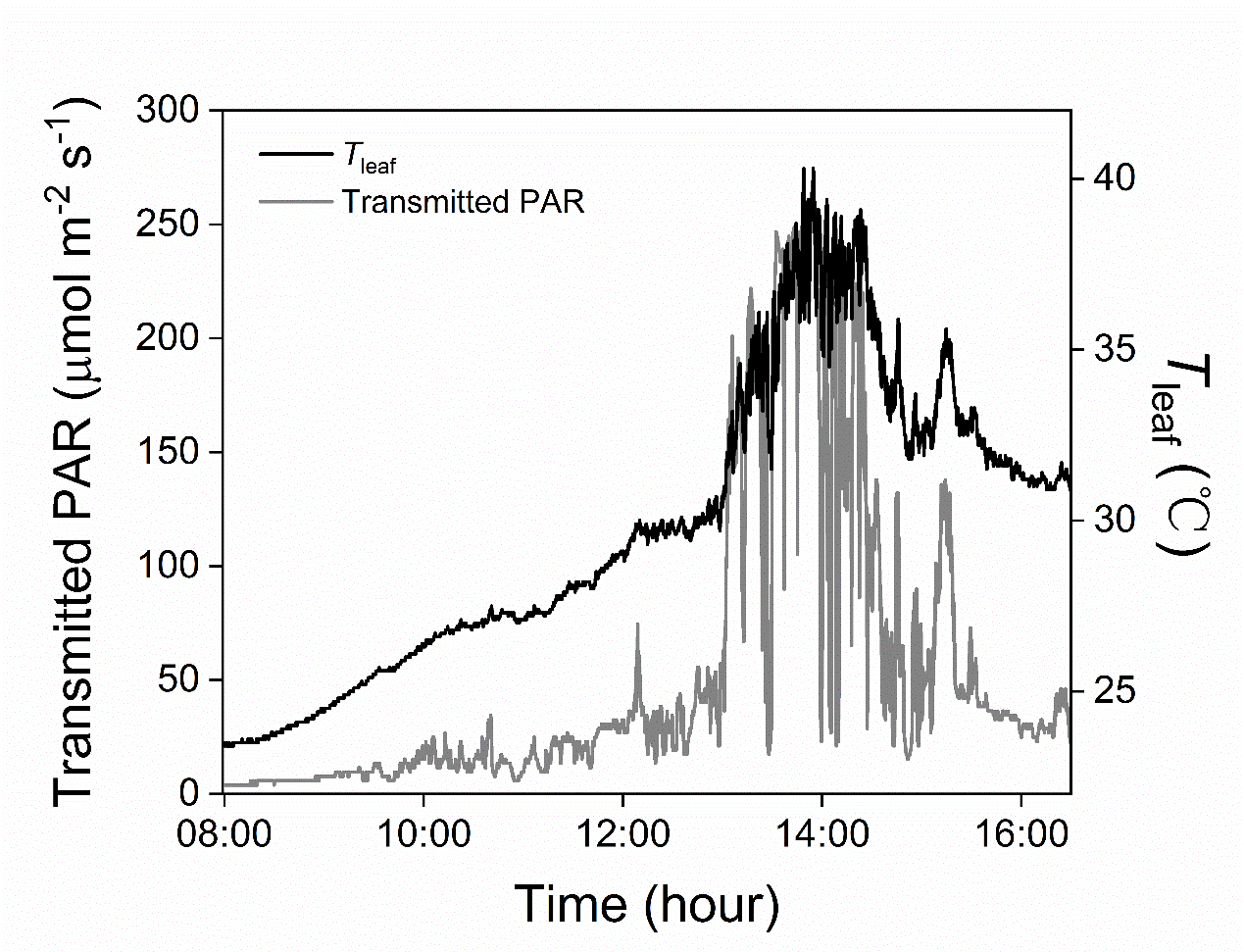 Figure S1. Representative diurnal trace of leaf temperature (Tleaf) and photosynthetic active radiation after transmittance through the leaf (transmitted PAR) of a Shorea leprosula seedling in the forest floor of a lowland tropical rain forest, Pasoh, Malaysia. Leaf temperature was measured using a thermocouple touching the abaxial leaf surface. A PAR quantum sensor (MIJ-14PAR K2; Environmental Measurement Japan, Fukuoka, Japan) was levelled to horizontal and placed right under the leaf at a distance less than 1 cm. Data were recorded every second by a datalogger.